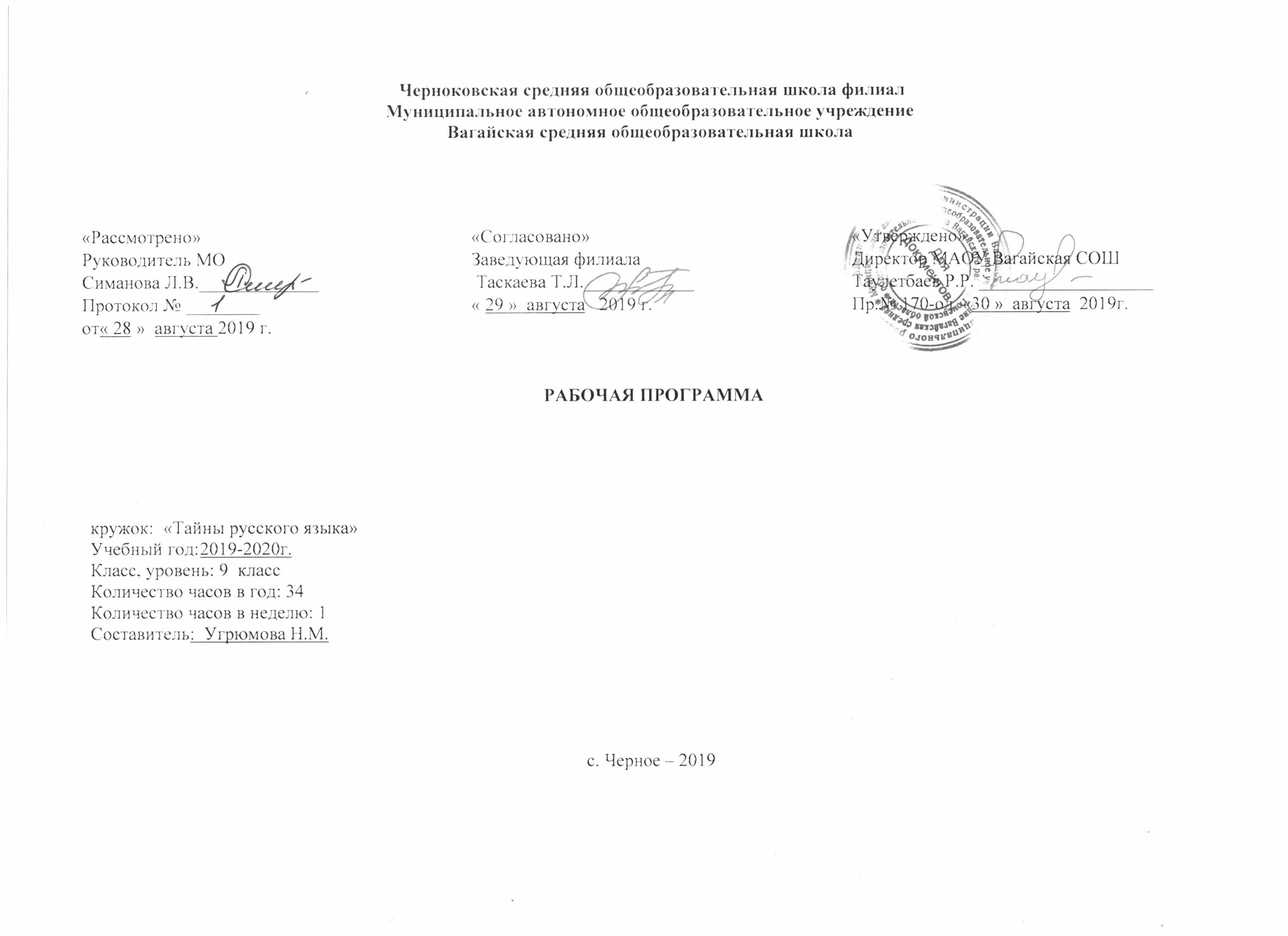 ПОЯСНИТЕЛЬНАЯ ЗАПИСКАГосударственный экзамен в 9 классе требует от учащихся умения работать с текстом с позиций определения темы, идеи и проблемы. Общая направленность экзамена заключается в проверке следующих умений и навыков:писать изложения разных видов читать текст и анализировать его содержание выполнять тестовые задания, проверяющие знания и умения в разных областях школьного курса русского языка. Актуальным становится умение сокращать текст до минимума информации без ущерба для смысла. В программах основной школы по русскому языку на отработку этих навыков отведено минимальное количество времени, а некоторые темы и термины не включены в программу средней школы (например, определение микротем). Не предусмотрено программой основной школы и формирование умения абзацного членения текста, определения главной и второстепенной информации. Основной целью данного курса является подготовка учащихся к новой форме сдачи экзамена (ГИА) и преодоление трудностей в изучении русского языка. Задачи кружка:систематизация ЗУН, проверяемых в ходе проведения экзамена;совершенствование умения излагать учебный текст;совершенствование умения создавать собственное высказывание (сочинение) на заданную тему.Главные принципы, на которых строится курс, - научность, системность, доступность. Это позволит школьникам лучше подготовиться к экзаменам.Информационный материал сочетается с такими формами работы, которые позволят учащимся повысить уровень ЗУН, необходимых для успешной сдачи экзаменов. На занятиях используются:Лекции учителя с различными видами заданий;Составление обобщающих таблиц и схем;Самостоятельная работа учащихся (наблюдения над языковым материалом, их анализ, выводы);Самостоятельный отбор материала;Работа в группах;Проведение деловых игр и практикумов;Работа с пакетами КИМов;Написание изложений и сочинений.В результате изучения курса учащиеся должны:-систематизировать полученные в ходе изучения русского языка знания;-уметь писать сочинения-доказательства на заданные темы;-уметь писать изложения разных видов (полные и сжатые).ЗНАТЬ: нормы литературного языка (орфоэпические, лексические, грамматические).Применяя полученные знания, учащиеся должны УМЕТЬ:-соблюдать языковые нормы в устных и письменных высказываниях;-находить и исправлять речевые ошибки в работах разного вида (тестах, сочинениях).Для достижения этих целей необходимо решить следующие задачи:-дать понятие о нормах языка;-рассмотреть основные типы лексических, грамматических ошибок;-познакомить с орфоэпическими правилами и составить списки слов, в которых ударение или строго фиксированное, или вариантное;-познакомить с тестовыми заданиями и сочинениями, которые доказывают необходимость обращения к теме курса.В ходе подготовки к итоговой аттестации рекомендуется продумать систему упражнений, нацеленных на предварительную проверку и последующую корректировку следующих умений учащихся: умение понимать на слух содержание звучащих художественных, публицистических, научно-популярных, официально-деловых текстов различных функционально-смысловых типов речи;умение понимать основную мысль прослушанного текста;умение понимать отношение автора к поставленной в прослушанном тексте проблеме;умение подробно излагать содержание прослушанных художественных, публицистических, научно-популярных, официально-деловых текстов различных функционально-смысловых типов речи;умение интерпретировать информацию звучащего текста;умение точно и полно понимать содержание прочитанных художественных, публицистических, научно-популярных, официально-деловых текстов различных функционально-смысловых типов речи;умение понимать главную мысль прочитанного текста;умение понимать отношение автора к поставленной в прочитанном тексте проблеме;умение понимать основную мысль, объединяющую прочитанный и прослушанный тексты;умение комментировать отношение авторов к поставленной в прослушанном и прочитанном тексте проблеме;умение интерпретировать информацию прочитанного текста;умение определять стиль и функционально-смысловой тип речи прочитанного текста;умение определять средства связи предложений в тексте;умение проводить звукобуквенный анализ слова;умение определять лексическое значение слова и фразеологического оборота;умение проводить морфемно-словообразовательный анализ слова;умение определять основные способы образования слов;умение определять принадлежность слова к определенной части речи по его грамматическим признакам;умение определять принадлежность предложения к определенной синтаксической модели по его смыслу, интонации и грамматическим признакам;умение находить грамматическую основу предложения и определять языковые средства её выражения;умение применять знания по фонетике, лексике, морфемике, словообразованию, морфологии и синтаксису в практике правописания;умение создавать текст в соответствии с заданной темой и функционально-смысловым типом речи;умение выражать собственное мнение по проблеме, затронутой в прослушанном и прочитанном текстах, аргументировать его с привлечением информации, извлечённой из них, а также знаний, жизненного или читательского опыта;умение последовательно излагать собственные мысли;умение осуществлять выбор и организацию языковых средств в соответствии с темой, целью, стилем и функционально-смысловым типом речи;умение использовать в собственной речи разнообразные грамматические конструкции и лексическое богатство языка;умение оформлять речь в соответствии с орфографическими, грамматическими, пунктуационными и речевыми нормами литературного языка.                                                                                 Оценка знаний, умений и навыков Работа строится по рейтинговой системе: выполняя задание, учащиеся получают определенное количество баллов, которое сравнивается с максимально возможным.В процессе подготовки к итоговой аттестации необходимо уделить внимание обязательному обобщению и повторению следующих тем:текст как речевое произведение;смысловая и композиционная цельность, связность текста;функциональные стили и функционально-смысловые типы речи;средства связи предложений в тексте;звуки и буквы, звукобуквенный анализ слова;лексическое значение слова и фразеологического оборота;морфемно-словообразовательный анализ слова;основные способы словообразования;морфологический анализ знаменательных частей речи;морфологический анализ служебных частей речи;простое предложение: главные и второстепенные члены;двусоставные и односоставные предложения;сложносочиненное предложение;сложноподчиненное предложение;сложное бессоюзное предложение. Смысловые отношения между частями бессоюзного сложного предложения;сложные предложения с разными видами связи между частями;синтаксический анализ простого предложения;синтаксический анализ сложного предложения.Содержание кружка «Тайны русского языка»МОДУЛЬ I.            Культура речи.	Хорошая речь: правильность, точность, ясность, выразительность, красота, уместность. 	Нормы литературного языка как основное понятие культуры речи. 	Нормы ударения и произношения, лексические, грамматические: морфологические и синтаксические.	Нормы ударения и произношения.	Основные нормы литературного произношения: произношение безударных гласных звуков, согласных, сочетаний согласных. 	Произношение некоторых грамматических форм. 	Особенности произношения иноязычных слов, а также русских имен и отчеств. 		Нормы ударения в современном русском языке. 	Причины отклонения от произносительных норм. 	Исторические изменения в произношении и ударении.	Допустимые варианты произношения и ударения.           Лексические нормы. Лексическое значение слова. Синонимы. Антонимы. Омонимы Фразеологические обороты. Группы слов по происхождению и употреблению. Лексический анализВыразительность русской речи.Выбор и организация языковых средств в соответствии с темой, целями, сферой и ситуацией общения.Средства выразительности. Тестовые задания.  	Употребление слова в строгом соответствии с его лексическим значением – важное условие речевого общения. 	Лексическая сочетаемость. 	Смешение паронимов.	Жаргонизмы. 	Речевая избыточность и речевая недостаточность. 	Грамматические нормы.            Нормы в морфологии и орфографии. Нормативное употребление форм имен существительных, имен прилагательных, глаголов, местоимений,              числительных. Правописание корней .Правописание приставок. Правописание суффиксов.Синтаксические нормы. Словосочетание.            Нормативное построение словосочетаний по типу согласования, управления. Правильное употребление предлогов в составе словосочетаний.Предложение. Грамматическая (предикативная) основа предложения.Простое осложнённое предложение. Знаки препинания в простом осложнённом предложении.Правильное построение предложений.Правильное построение предложений с обособленными членами.Знаки препинания в сложносочинённом предложении.Знаки препинания в сложноподчинённом предложении.Синтаксический анализ сложного предложения.Сложные бессоюзные предложения.Сложные предложения с разными видами связи.МОДУЛЬ II.ОГЭ-9. Методика обучения написанию сжатого изложения.Изложение. Виды изложенийСпособы и приемы компрессии текста. Написание сжатого изложения и его анализ.Определение, признаки и характеристика текста как единицы языка.Тема, идея, проблема и способы их определения и формулирования.Композиция, логическая, грамматическая структура текста.Понятие о микротеме. Соотношение микротемы и абзацного строения текстаПредставление об абзаце как о пунктуационном знаке. Главная и второстепенная информация в тексте.Ключевые слова и их роль в определении границ главной информации.Способы компрессии (сокращения) текста: грамматические, логические, синтаксические.Адекватное понимание письменной речи в различных сферах и ситуациях общения.Текст как продукт речевой деятельности. Смысловая и композиционная целостность текста.Извлечение информации из различных источников.           Письменное воспроизведение текста с заданной степенью свёрнутости (сжатое изложение содержания прослушанного текста).         МОДУЛЬ III.         ГИА-9. Сочинение-рассуждение. Структура сочинения-рассуждения. Алгоритм написания сочинения – рассуждения 15.1-15.3         Как начать сочинение-рассуждение на лингвистическую тему. Речевые клише, используемые в сочинении-рассуждении. Создание текста в            соответствии с заданной темой и функционально-смысловым типом речи.          Композиция сочинения-рассуждения на морально-этическую тему 15.2: тезис – аргументы – вывод. Средства межфразовой связи.            Написание сочинения-рассуждения на  тему 15.3КАЛЕНДАРНО-ТЕМАТИЧЕСКОЕ ПЛАНИРОВАНИЕКРУЖКА РУССКОГО ЯЗЫКА В 9 КЛАССЕ«Тайны русского языка»КОЛИЧЕСТВО ЧАСОВ В НЕДЕЛЮ: 1Общее количество часов: 34Изложений - 2  , сочинений - 2, тестовых работ - 17ЛИТЕРАТУРА1) Ладыженская Т.А., Баранов М.Т., Тростенцова Л.А. и др. Русский язык: Учебники для 5, 6, 7 кл. общеобразовательных учреждений / Научный ред. акад. РАО Н.М. Шанский. – М.: Просвещение; Тростенцова Л.А., Ладыженская Т.А. и др. Русский язык: Учебники для 8, 9 кл. общеобразовательных учреждений. – М.: Просвещение.2)  Бархударов С.Г., Крючков С.Е., Максимов А.Ю. и др. Русский язык: Учебники для 8, 9 кл. общеобразовательных учреждений. – М.: Просвещение.К экзамену можно готовиться также по другим учебникам, включенным в «Федеральный перечень учебников, рекомендованных (допущенных) Министерством образования и науки Российской Федерации к использованию в образовательном процессе в общеобразовательных учреждениях». Перечень учебников размещён на сайте Министерства образования и науки Российской Федерации (www.edu.ru) в разделе «Документы министерства».В качестве дополнительных источников информации по вопросам, связанным с подготовкой к итоговой аттестации по русскому языку в IX классе, рекомендуется использовать следующие:1) Государственная итоговая аттестация учащихся IX класса: Принципы и особенности организации. – 2-е изд. – М.: Просвещение, 2009.2) Комплект методических материалов, обеспечивающих проведение государственной (итоговой) аттестации учащихся 9-х классов общеобразовательных учреждений в новых формах. – 2-е изд.. – М.: Просвещение, 2009.3) Майоров А.Н. Теория и практика создания тестов для системы образования. – М.: Интеллект-Центр, 2009.4) Гулидов И.Н. Методика конструирования тестов / И.Н. Гулидов, А.Н. Шатун А.Н.  – М.: Форум – Инфра-М, 2009.5) Александров В.Н. Письменный экзамен (изложение). Русский язык. 9 кл.: Учеб. пособие / В.Н. Александров, О.И. Александрова. – 2-е изд., испр. – Челябинск: Взгляд, 2009.6) Русский язык. 9-й класс. Итоговая аттестация-2010. Предпрофильная подготовка: Учебно-методическое пособие для подготовки к итоговой аттестации / Под ред. Н.А. Сениной. – Ростов-на-Дону: Легион, 2009.Рекомендуется практиковать проведение уроков русского языка с использованием информационно-коммуникационных технологий, тем более что в последнее время наблюдается расширение тренировочных и контролирующих информационных программ типа «Фраза», «Диктант». Обращает на себя внимание серия программ «Уроки от Кирилла и Мефодия».Методическую помощь учителю могут оказать следующие материалы, размещенные на сайте ФИПИ:- документы,  регламентирующие разработку КИМов для государственной итоговой аттестации по русскому языку 2020 г. (кодификатор элементов содержания, спецификация и демонстрационный вариант  экзаменационной работы);- перечень учебных изданий, рекомендуемых ФИПИ для подготовки к экзамену. www:fipi.ruДатаДата№ЧасыСОДЕРЖАНИЕ ЗАНЯТИЯПланФакт№ЧасыСОДЕРЖАНИЕ ЗАНЯТИЯМОДУЛЬ I. Знакомство с содержанием курса «Трудности русского языка». Культура речи. Что такое хорошая речь? Какие нормы языка существуют? Пробное тестирование.Нормы ударения и произношения.Трудности современного русского произношения и ударенияМОДУЛЬ I. Знакомство с содержанием курса «Трудности русского языка». Культура речи. Что такое хорошая речь? Какие нормы языка существуют? Пробное тестирование.Нормы ударения и произношения.Трудности современного русского произношения и ударенияМОДУЛЬ I. Знакомство с содержанием курса «Трудности русского языка». Культура речи. Что такое хорошая речь? Какие нормы языка существуют? Пробное тестирование.Нормы ударения и произношения.Трудности современного русского произношения и ударенияМОДУЛЬ I. Знакомство с содержанием курса «Трудности русского языка». Культура речи. Что такое хорошая речь? Какие нормы языка существуют? Пробное тестирование.Нормы ударения и произношения.Трудности современного русского произношения и ударенияМОДУЛЬ I. Знакомство с содержанием курса «Трудности русского языка». Культура речи. Что такое хорошая речь? Какие нормы языка существуют? Пробное тестирование.Нормы ударения и произношения.Трудности современного русского произношения и ударения1-22Основные нормы литературного произношения: произношение безударных гласных звуков, согласных, сочетаний согласных. Произношение некоторых грамматических форм. Особенности произношения иноязычных слов, а также русских имен и отчеств. 	31Нормы ударения в современном русском языке. Причины отклонения от произносительных норм. Исторические изменения в произношении и ударении.Допустимые варианты произношения и ударения. 41Лексическое значение слова. Синонимы. Антонимы. Омонимы Лексические нормыТрудности современной русской фразеологии. Тестовая работа51Фразеологические обороты. Группы слов по происхождению и употреблению. Лексический анализ. Тестовая работа61Выразительность русской речи. Выбор и организация языковых средств в соответствии с темой, целями, сферой и ситуацией общения.Средства выразительности. Тестовые задания.   Тестовая работа71Выбор и организация языковых средств в соответствии с темой, целями, сферой и ситуацией общения . Тестовая работа81Правописание корней.Трудности современной русской орфографии. Тестовая работа91Правописание приставок .Трудности современной русской орфографии. Тестовая работа101Правописание суффиксов.Трудности современной русской орфографии. Тестовая работа111Словосочетание . Синтаксические нормы. Тестовая работаТрудности грамматического управления в современном русском языке121Предложение. Грамматическая (предикативная) основа предложения .Грамматические нормы. Тестовая работа131Простое осложнённое предложение. Знаки препинания в простом осложнённом предложении. Тестовая работа141Знаки препинания в сложносочинённом предложении. Тестовая работа151Знаки препинания в сложноподчинённом предложении.  Тестовая работа161Синтаксический анализ сложного предложения. Тестовая работа171Сложные бессоюзные предложения. Тестовая работа181Сложные предложения с разными видами связи. Тестовая работаМОДУЛЬ II. Изложение. Виды изложений. ОГЭ 9 Методика обучения написанию сжатого изложения. Способы и приемы компрессии текста. Написание сжатого изложения и его анализ.МОДУЛЬ II. Изложение. Виды изложений. ОГЭ 9 Методика обучения написанию сжатого изложения. Способы и приемы компрессии текста. Написание сжатого изложения и его анализ.МОДУЛЬ II. Изложение. Виды изложений. ОГЭ 9 Методика обучения написанию сжатого изложения. Способы и приемы компрессии текста. Написание сжатого изложения и его анализ.МОДУЛЬ II. Изложение. Виды изложений. ОГЭ 9 Методика обучения написанию сжатого изложения. Способы и приемы компрессии текста. Написание сжатого изложения и его анализ.МОДУЛЬ II. Изложение. Виды изложений. ОГЭ 9 Методика обучения написанию сжатого изложения. Способы и приемы компрессии текста. Написание сжатого изложения и его анализ.20-212Определение, признаки и характеристика текста как единицы языка.Тема, идея, проблема и способы их определения и формулирования.Композиция, логическая, грамматическая структура текста.Понятие о микротеме. Соотношение микротемы и абзацного строения текста221Представление об абзаце как о пунктуационном знаке. Главная и второстепенная информация в тексте.231Ключевые слова и их роль в определении границ главной информации.Способы компрессии (сокращения) текста: грамматические, логические, синтаксические.	24-252Текст как продукт речевой деятельности. Смысловая и композиционная целостность текста (А2) Тестовая работа262Извлечение информации из различных источников (А3) Тестовая работаПисьменное воспроизведение текста с заданной степенью свёрнутости (сжатое изложение содержания прослушанного текста)27-28   МОДУЛЬ III. Сочинение-рассуждение. Структура сочинения-рассуждения. Алгоритм написания сочинения – рассуждения 15.1- 15.3Как начать сочинение-рассуждение на лингвистическую тему. Речевые клише, используемые в сочинении-рассуждении. Создание текста в соответствии с заданной темой и функционально-смысловым типом речи27-28   МОДУЛЬ III. Сочинение-рассуждение. Структура сочинения-рассуждения. Алгоритм написания сочинения – рассуждения 15.1- 15.3Как начать сочинение-рассуждение на лингвистическую тему. Речевые клише, используемые в сочинении-рассуждении. Создание текста в соответствии с заданной темой и функционально-смысловым типом речи27-28   МОДУЛЬ III. Сочинение-рассуждение. Структура сочинения-рассуждения. Алгоритм написания сочинения – рассуждения 15.1- 15.3Как начать сочинение-рассуждение на лингвистическую тему. Речевые клише, используемые в сочинении-рассуждении. Создание текста в соответствии с заданной темой и функционально-смысловым типом речи27-28   МОДУЛЬ III. Сочинение-рассуждение. Структура сочинения-рассуждения. Алгоритм написания сочинения – рассуждения 15.1- 15.3Как начать сочинение-рассуждение на лингвистическую тему. Речевые клише, используемые в сочинении-рассуждении. Создание текста в соответствии с заданной темой и функционально-смысловым типом речи27-28   МОДУЛЬ III. Сочинение-рассуждение. Структура сочинения-рассуждения. Алгоритм написания сочинения – рассуждения 15.1- 15.3Как начать сочинение-рассуждение на лингвистическую тему. Речевые клише, используемые в сочинении-рассуждении. Создание текста в соответствии с заданной темой и функционально-смысловым типом речи29-302Композиция сочинения-рассуждения на морально-этическую тему 15.2: тезис – аргументы – вывод. Средства межфразовой связи. 31-343Написание сочинения-рассуждения на тему 15.3ИТОГО: 34часаИТОГО: 34часаИТОГО: 34часаИТОГО: 34часаИТОГО: 34часа